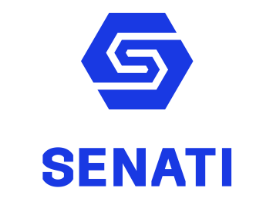 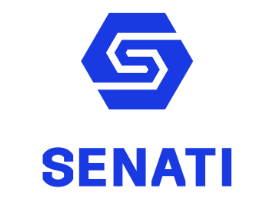 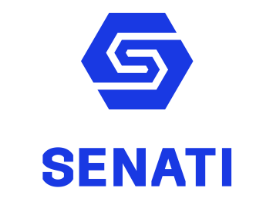 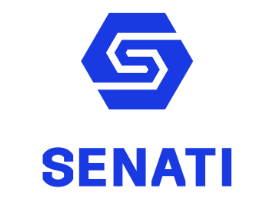 CARTA DE COMPROMISO DE CURSO EXTERNO ____Lima, _____de _________del   20____Señor Javier Otoya TerronesGerente de Recursos HumanosPresenteYo, _______________________________________, trabajador(a) de SENATI, perteneciente a la Dirección Zonal/Gerencia/Área_______________________, identificado con DNI: __________, declaro que de ser aprobada mi solicitud de participación en el curso o programa: ____________________________________________,  me comprometo a lo siguiente:Cumplir con el horario de asistencia y las normas de conducta señaladas por la entidad ejecutora.Aprobar el curso.No interrumpir mis estudios antes de su culminación, por alguna de las siguientes causas atribuibles a mi persona:3.1	Incumplimiento de las obligaciones académicas que determine la desaprobación del curso.3.2	Abandono del curso, excepto en los casos de: enfermedad (previa sustentación con el descanso médico correspondiente), cambio de lugar de trabajo o comisión de servicios (a solicitud de la institución), y otras causas aprobadas por la Dirección Nacional.3.3	Despido por causa relacionada a la conducta del trabajador.3.4	Renuncia antes del plazo obligatorio.Cumplir el vínculo laboral con SENATI, por el plazo especificado en el Convenio de Formación y Pacto de permanencia (según sea requerido). Convengo en aceptar que el monto total por la subvención del curso o programa o actividad de capacitación aprobado, equivalente a S/. ________________, adquiere la calidad de préstamo otorgado hacia mi persona por SENATI.De no cumplir con los referidos compromisos:Autorizo se proceda con descontar de mis haberes, el 100% del monto de dicho préstamo otorgado, en fecha y modalidad establecidas por la institución.En los casos señalados en el numeral 3, autorizo a realizar el descuento con cargo a mis Beneficios Sociales, remuneraciones impagas u otro beneficio que tuviera, hasta cubrir el íntegro de dicho monto.Atentamente,  _____________________                                                                                                            Firma del Trabajador                       Huella Digital